OFFRES D’EMPLOIS   31 janvier 2022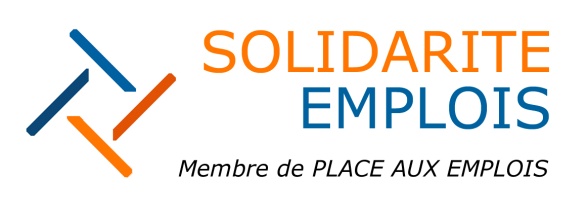 Retrouvez toutes nos offres sur www.solidarite-emplois.comLes permanences des antennes et du siège restent ouvertes dans le respect du protocole sanitaire en vigueur.Pour être accompagné.e  ou obtenir une offre :Contactez l’antenne de votre commune ou le siège de l’associationTitre H/F